基隆市 107 學年度第 一 學期國民教育輔導團□國中▉國小綜合活動學習領域/議題輔導小組成果報告表填表說明：一、為回復教育部國民及學前教育署107學年度精進計畫期中檢核表，以及準備期中諮詢輔導會議(108年1月18日召開)，請各團提供辦理之成果，照片需再運用於簡報上，請提供各場次活動1-2張照片，並附註活動內容。二、請於108年1月9日前回傳國教輔導團幹事黃靜惠老師。    繳交方式：表格視需要自行延伸。填表人員填表人員袁薏晴袁薏晴填表時間填表時間填表時間107.12.28成果內容說明成果內容說明成果內容說明成果內容說明成果內容說明成果內容說明成果內容說明成果內容說明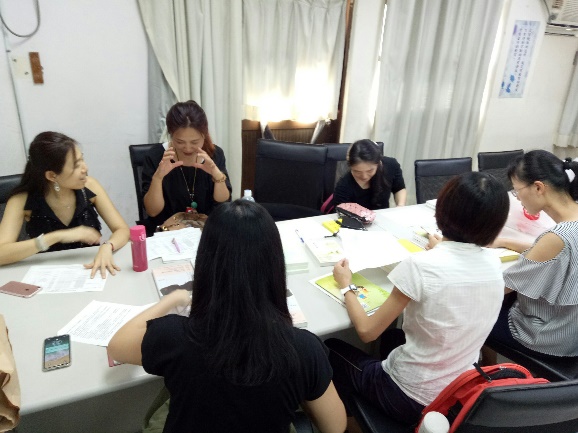 辦理日期：107.09.06辦理地點：建德國小會議室研習對象：輔導團員實施方式：團務會議參與人數：9人內容簡述：透過兩週一次的團務會議分享教學與團務推動重點工作辦理日期：107.09.06辦理地點：建德國小會議室研習對象：輔導團員實施方式：團務會議參與人數：9人內容簡述：透過兩週一次的團務會議分享教學與團務推動重點工作辦理日期：107.09.06辦理地點：建德國小會議室研習對象：輔導團員實施方式：團務會議參與人數：9人內容簡述：透過兩週一次的團務會議分享教學與團務推動重點工作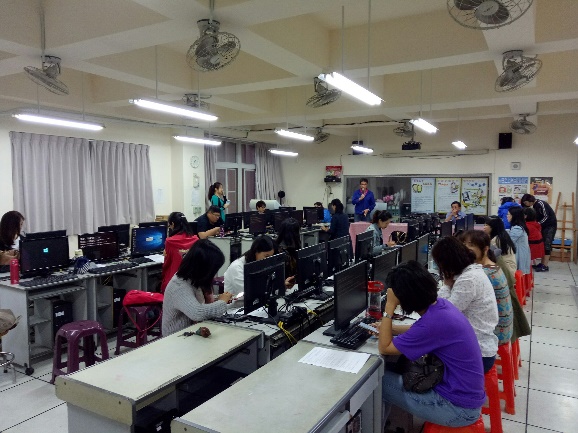 辦理日期：107.10.17辦理地點：中和國小研習對象：中和國小電腦教室實施方式：講座分享參與人數：22人內容簡述：辦理中山區巡迴輔導，進行12年國教素養導向課程宣講辦理日期：107.10.17辦理地點：中和國小研習對象：中和國小電腦教室實施方式：講座分享參與人數：22人內容簡述：辦理中山區巡迴輔導，進行12年國教素養導向課程宣講辦理日期：107.10.17辦理地點：中和國小研習對象：中和國小電腦教室實施方式：講座分享參與人數：22人內容簡述：辦理中山區巡迴輔導，進行12年國教素養導向課程宣講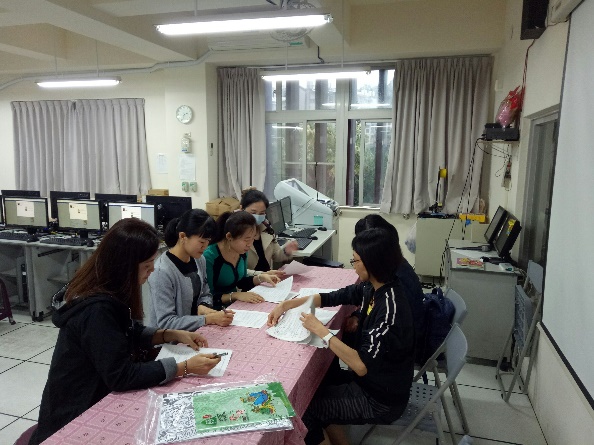 辦理日期：107.10.25辦理地點：建德國小電腦教室研習對象：輔導團員實施方式：團務會議參與人數：9人內容簡述：透過兩週一次的團務會議分享教學與團務推動重點工作辦理日期：107.10.25辦理地點：建德國小電腦教室研習對象：輔導團員實施方式：團務會議參與人數：9人內容簡述：透過兩週一次的團務會議分享教學與團務推動重點工作辦理日期：107.10.25辦理地點：建德國小電腦教室研習對象：輔導團員實施方式：團務會議參與人數：9人內容簡述：透過兩週一次的團務會議分享教學與團務推動重點工作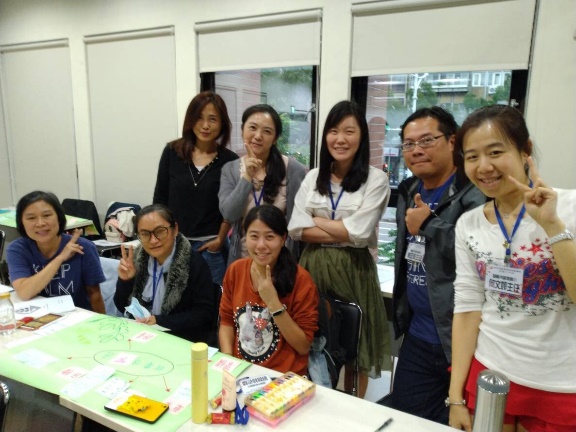 辦理日期：107.10.28辦理地點：師範大學研習對象：北區輔導團員實施方式：縣市交流活動參與人數：約100人內容簡述：央團辦理戶外教育課程宣講，透過縣市共作工作坊，進行課程產出辦理日期：107.10.28辦理地點：師範大學研習對象：北區輔導團員實施方式：縣市交流活動參與人數：約100人內容簡述：央團辦理戶外教育課程宣講，透過縣市共作工作坊，進行課程產出辦理日期：107.10.28辦理地點：師範大學研習對象：北區輔導團員實施方式：縣市交流活動參與人數：約100人內容簡述：央團辦理戶外教育課程宣講，透過縣市共作工作坊，進行課程產出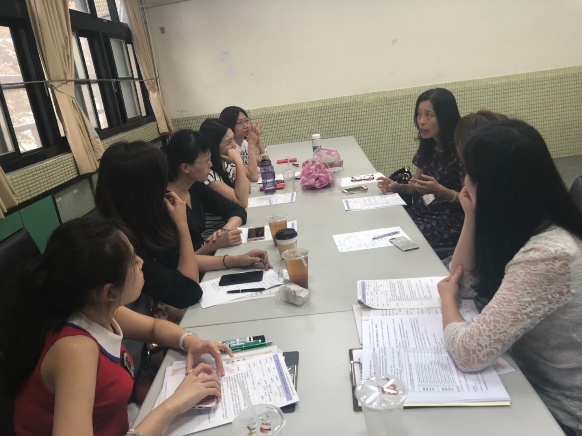 辦理日期：107.10.25辦理地點：基隆市建德國小會議室研習對象：輔導團員實施方式：學習共同體-備課工作坊參與人數：12人內容簡述：邀請北市小綜團領召黃維瑜校長蒞臨與輔導團員進行課程共備。辦理日期：107.10.25辦理地點：基隆市建德國小會議室研習對象：輔導團員實施方式：學習共同體-備課工作坊參與人數：12人內容簡述：邀請北市小綜團領召黃維瑜校長蒞臨與輔導團員進行課程共備。辦理日期：107.10.25辦理地點：基隆市建德國小會議室研習對象：輔導團員實施方式：學習共同體-備課工作坊參與人數：12人內容簡述：邀請北市小綜團領召黃維瑜校長蒞臨與輔導團員進行課程共備。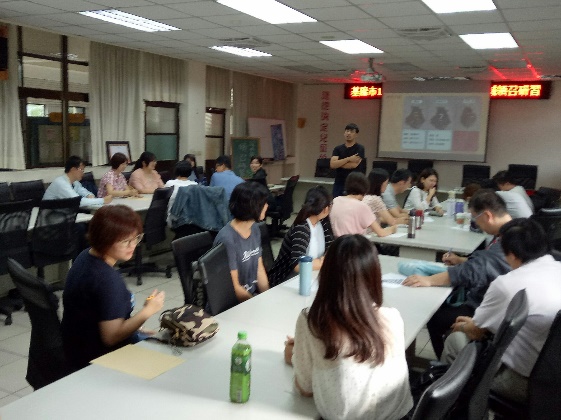 辦理日期：107.11.07辦理地點：基隆市建德國小會議室研習對象：全市綜合活動領召實施方式：講師分享與互動參與人數：38人內容簡述：透過遊戲互動密是逃脫的闖關教學設計，引導本市各校領域召集人思考素養導向教學活動。辦理日期：107.11.07辦理地點：基隆市建德國小會議室研習對象：全市綜合活動領召實施方式：講師分享與互動參與人數：38人內容簡述：透過遊戲互動密是逃脫的闖關教學設計，引導本市各校領域召集人思考素養導向教學活動。辦理日期：107.11.07辦理地點：基隆市建德國小會議室研習對象：全市綜合活動領召實施方式：講師分享與互動參與人數：38人內容簡述：透過遊戲互動密是逃脫的闖關教學設計，引導本市各校領域召集人思考素養導向教學活動。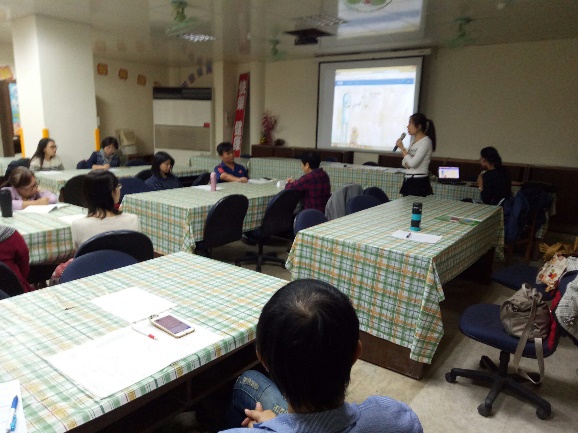 辦理日期：107.11.14辦理地點：南榮國小研習對象：南榮國小會議室實施方式：講座分享參與人數：18人內容簡述：辦理仁愛、中正區巡迴輔導，進行12年國教素養導向課程宣講辦理日期：107.11.14辦理地點：南榮國小研習對象：南榮國小會議室實施方式：講座分享參與人數：18人內容簡述：辦理仁愛、中正區巡迴輔導，進行12年國教素養導向課程宣講辦理日期：107.11.14辦理地點：南榮國小研習對象：南榮國小會議室實施方式：講座分享參與人數：18人內容簡述：辦理仁愛、中正區巡迴輔導，進行12年國教素養導向課程宣講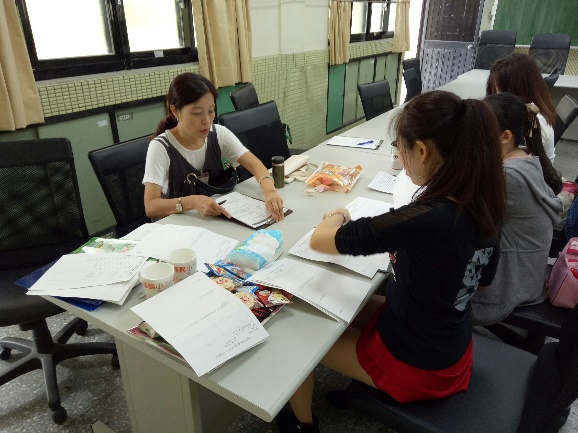 辦理日期：107.11.29辦理地點：基隆市建德國小會議室研習對象：輔導團員實施方式：學習共同體-觀課、議課工作坊參與人數：12人內容簡述：邀請北市小綜團領召黃維瑜校長蒞臨與輔導團員進行觀課與議課。辦理日期：107.11.29辦理地點：基隆市建德國小會議室研習對象：輔導團員實施方式：學習共同體-觀課、議課工作坊參與人數：12人內容簡述：邀請北市小綜團領召黃維瑜校長蒞臨與輔導團員進行觀課與議課。辦理日期：107.11.29辦理地點：基隆市建德國小會議室研習對象：輔導團員實施方式：學習共同體-觀課、議課工作坊參與人數：12人內容簡述：邀請北市小綜團領召黃維瑜校長蒞臨與輔導團員進行觀課與議課。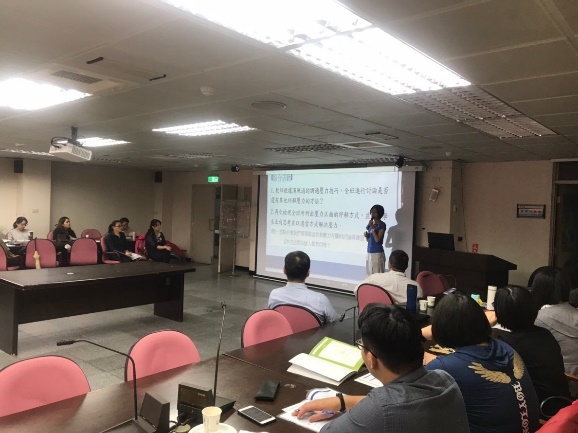 辦理日期：107.12.05辦理地點：暖暖研習中心研習對象：本市各國小教師實施方式：講座分享參與人數：28人內容簡述：本事LST生活技能課程教學分享與實作，透過團員教學分享帶領本市教師更加了解課程運作辦理日期：107.12.05辦理地點：暖暖研習中心研習對象：本市各國小教師實施方式：講座分享參與人數：28人內容簡述：本事LST生活技能課程教學分享與實作，透過團員教學分享帶領本市教師更加了解課程運作辦理日期：107.12.05辦理地點：暖暖研習中心研習對象：本市各國小教師實施方式：講座分享參與人數：28人內容簡述：本事LST生活技能課程教學分享與實作，透過團員教學分享帶領本市教師更加了解課程運作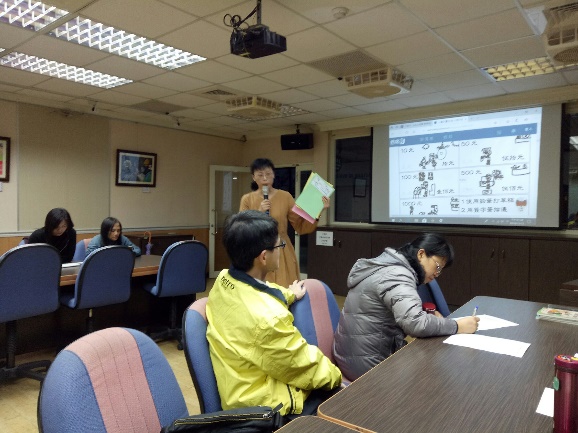 辦理日期：107.12.12辦理地點：長興國小研習對象：長興國小會議室實施方式：講座分享參與人數：13人內容簡述：辦理七堵區巡迴輔導，進行12年國教素養導向課程宣講辦理日期：107.12.12辦理地點：長興國小研習對象：長興國小會議室實施方式：講座分享參與人數：13人內容簡述：辦理七堵區巡迴輔導，進行12年國教素養導向課程宣講辦理日期：107.12.12辦理地點：長興國小研習對象：長興國小會議室實施方式：講座分享參與人數：13人內容簡述：辦理七堵區巡迴輔導，進行12年國教素養導向課程宣講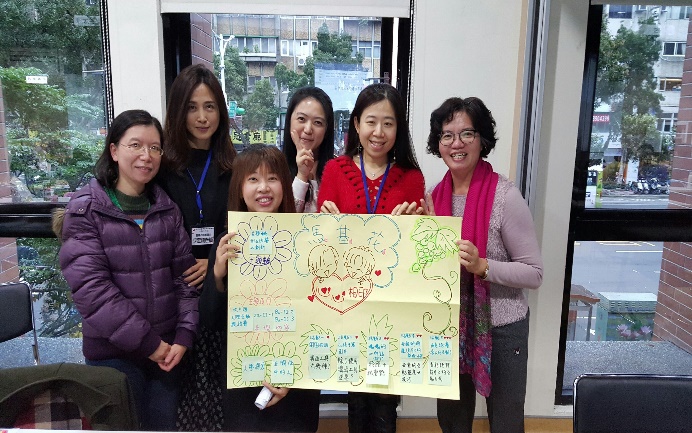 辦理日期：107.12.14辦理地點：師範大學研習對象：北區輔導團員實施方式：縣市交流活動參與人數：約100人內容簡述：央團辦理跨縣市共作工作坊，進行縣市交流及課程產出辦理日期：107.12.14辦理地點：師範大學研習對象：北區輔導團員實施方式：縣市交流活動參與人數：約100人內容簡述：央團辦理跨縣市共作工作坊，進行縣市交流及課程產出辦理日期：107.12.14辦理地點：師範大學研習對象：北區輔導團員實施方式：縣市交流活動參與人數：約100人內容簡述：央團辦理跨縣市共作工作坊，進行縣市交流及課程產出總          結總          結總          結總          結總          結總          結總          結總          結核定經費60,00060,000已執行經費已執行經費32920執行率55%計畫場次8場次8場次實施場次實施場次8場次執行率100%滿意度滿意度達80％以上（　8  ）場次滿意度未達80％以上（  0　）場次滿意度達80％以上（　8  ）場次滿意度未達80％以上（  0　）場次滿意度達80％以上（　8  ）場次滿意度未達80％以上（  0　）場次滿意度達80％以上（　8  ）場次滿意度未達80％以上（  0　）場次滿意度達80％以上（　8  ）場次滿意度未達80％以上（  0　）場次滿意度達80％以上（　8  ）場次滿意度未達80％以上（  0　）場次滿意度達80％以上（　8  ）場次滿意度未達80％以上（  0　）場次展望與建議透過定期召開團務社群會議，凝聚團員向心力，達成共識，提昇輔導團功能。藉由參訪外縣市學校與教師教學，進行實際觀課與議課的練習，吸收教學經驗與方法，融入綜合活動課程。強化各校領域召集人運用素養導向教學策略於課程的實踐能力。巡迴輔導前了解各校於本領域教學實施現況與教師疑難與需求，強化教師共同備課與議課能力。達到分區交流與資源共享，共好目標。結合本市教師及輔導團員將所想轉化為具體教案及教材產出。輔導團員及本市有興趣的教師透過「學習共同體」的方式。強化輔導員之間共同觀課、議課與備課能力。透過定期召開團務社群會議，凝聚團員向心力，達成共識，提昇輔導團功能。藉由參訪外縣市學校與教師教學，進行實際觀課與議課的練習，吸收教學經驗與方法，融入綜合活動課程。強化各校領域召集人運用素養導向教學策略於課程的實踐能力。巡迴輔導前了解各校於本領域教學實施現況與教師疑難與需求，強化教師共同備課與議課能力。達到分區交流與資源共享，共好目標。結合本市教師及輔導團員將所想轉化為具體教案及教材產出。輔導團員及本市有興趣的教師透過「學習共同體」的方式。強化輔導員之間共同觀課、議課與備課能力。透過定期召開團務社群會議，凝聚團員向心力，達成共識，提昇輔導團功能。藉由參訪外縣市學校與教師教學，進行實際觀課與議課的練習，吸收教學經驗與方法，融入綜合活動課程。強化各校領域召集人運用素養導向教學策略於課程的實踐能力。巡迴輔導前了解各校於本領域教學實施現況與教師疑難與需求，強化教師共同備課與議課能力。達到分區交流與資源共享，共好目標。結合本市教師及輔導團員將所想轉化為具體教案及教材產出。輔導團員及本市有興趣的教師透過「學習共同體」的方式。強化輔導員之間共同觀課、議課與備課能力。透過定期召開團務社群會議，凝聚團員向心力，達成共識，提昇輔導團功能。藉由參訪外縣市學校與教師教學，進行實際觀課與議課的練習，吸收教學經驗與方法，融入綜合活動課程。強化各校領域召集人運用素養導向教學策略於課程的實踐能力。巡迴輔導前了解各校於本領域教學實施現況與教師疑難與需求，強化教師共同備課與議課能力。達到分區交流與資源共享，共好目標。結合本市教師及輔導團員將所想轉化為具體教案及教材產出。輔導團員及本市有興趣的教師透過「學習共同體」的方式。強化輔導員之間共同觀課、議課與備課能力。透過定期召開團務社群會議，凝聚團員向心力，達成共識，提昇輔導團功能。藉由參訪外縣市學校與教師教學，進行實際觀課與議課的練習，吸收教學經驗與方法，融入綜合活動課程。強化各校領域召集人運用素養導向教學策略於課程的實踐能力。巡迴輔導前了解各校於本領域教學實施現況與教師疑難與需求，強化教師共同備課與議課能力。達到分區交流與資源共享，共好目標。結合本市教師及輔導團員將所想轉化為具體教案及教材產出。輔導團員及本市有興趣的教師透過「學習共同體」的方式。強化輔導員之間共同觀課、議課與備課能力。透過定期召開團務社群會議，凝聚團員向心力，達成共識，提昇輔導團功能。藉由參訪外縣市學校與教師教學，進行實際觀課與議課的練習，吸收教學經驗與方法，融入綜合活動課程。強化各校領域召集人運用素養導向教學策略於課程的實踐能力。巡迴輔導前了解各校於本領域教學實施現況與教師疑難與需求，強化教師共同備課與議課能力。達到分區交流與資源共享，共好目標。結合本市教師及輔導團員將所想轉化為具體教案及教材產出。輔導團員及本市有興趣的教師透過「學習共同體」的方式。強化輔導員之間共同觀課、議課與備課能力。透過定期召開團務社群會議，凝聚團員向心力，達成共識，提昇輔導團功能。藉由參訪外縣市學校與教師教學，進行實際觀課與議課的練習，吸收教學經驗與方法，融入綜合活動課程。強化各校領域召集人運用素養導向教學策略於課程的實踐能力。巡迴輔導前了解各校於本領域教學實施現況與教師疑難與需求，強化教師共同備課與議課能力。達到分區交流與資源共享，共好目標。結合本市教師及輔導團員將所想轉化為具體教案及教材產出。輔導團員及本市有興趣的教師透過「學習共同體」的方式。強化輔導員之間共同觀課、議課與備課能力。